Газета для родителей                   «Для наших любимых мам и пап»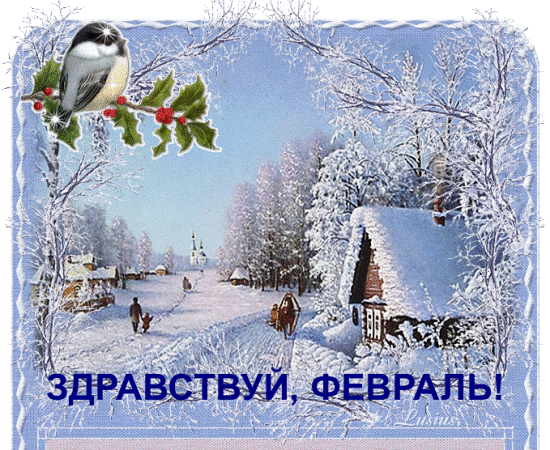 №4, февраль 2017год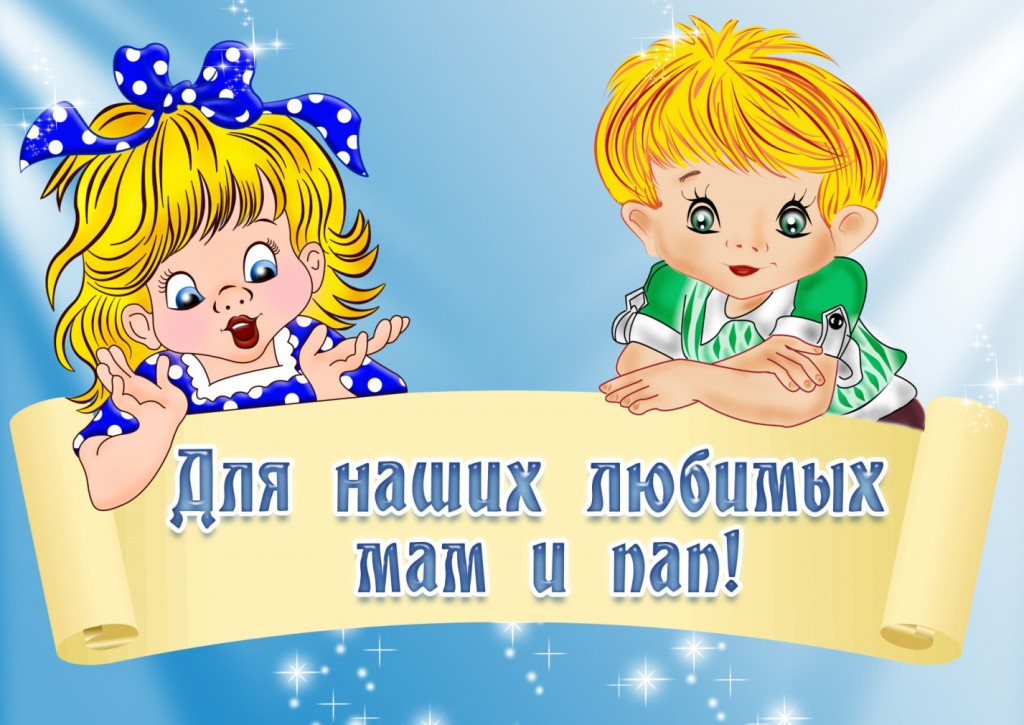 В нашу редакцию можно звонить, писать и приходить.Адрес: 443001, г. Самара, ул. Ульяновская, д. 63Адрес сайта: http://detsad70.ruАдрес электронной почты: mdou70sam@yandex.ruТелефон  333 – 60 – 75 Режим работы ДОУ: детский сад встречает детей  с 7.00 часов утра, работает до 19.00 вечера, пять дней в неделю.  Выходные дни – суббота, воскресенье, праздничные дни.Коротко, но о самом главном !!!!!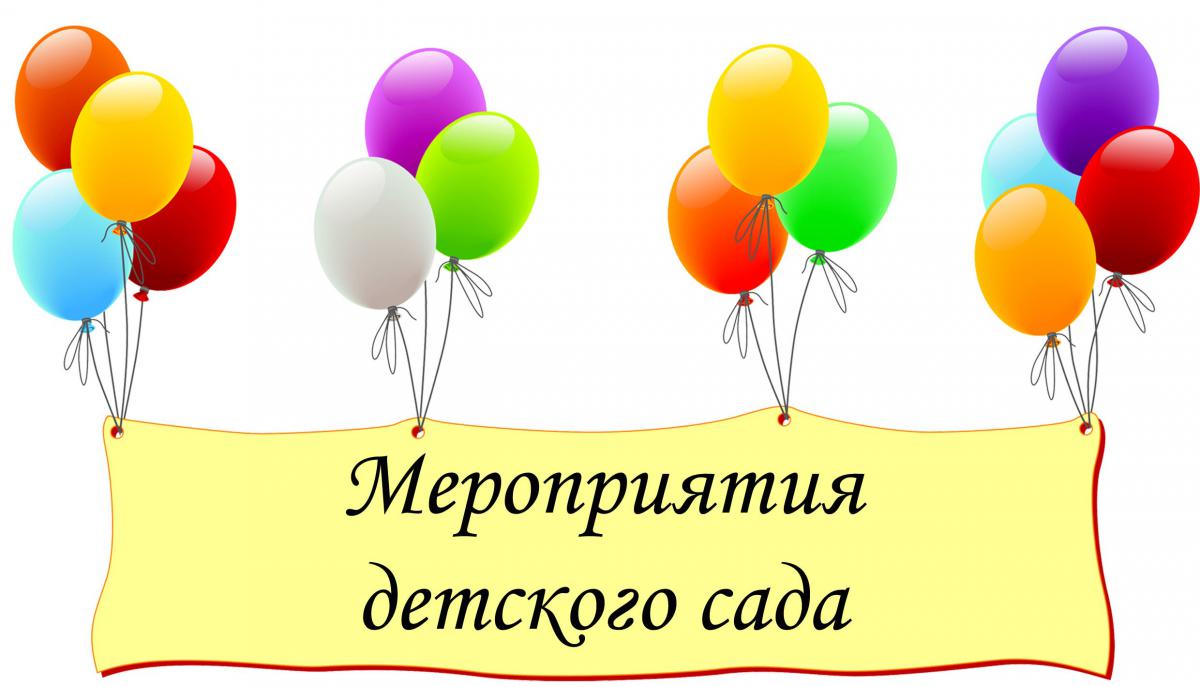 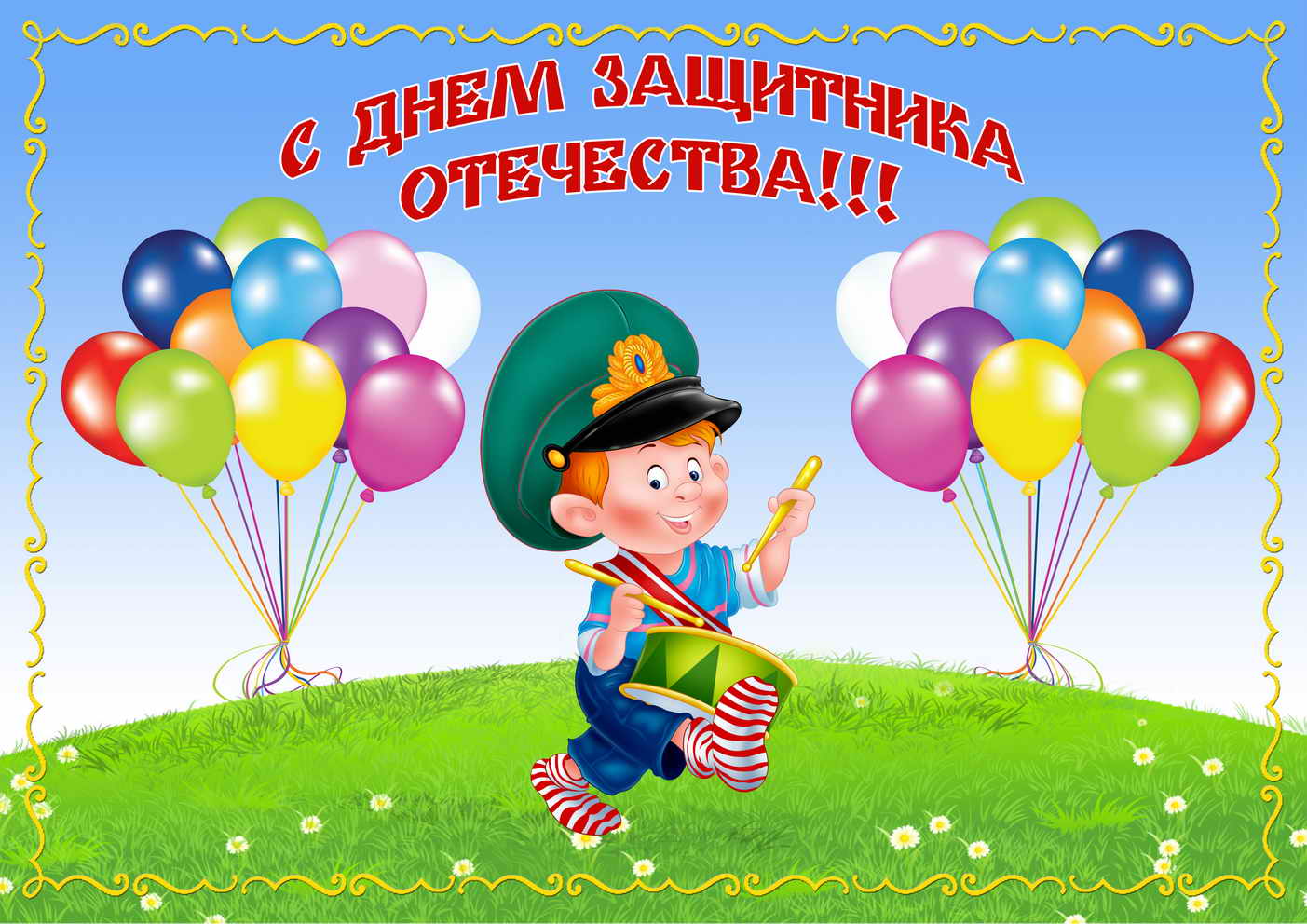 Двадцать третье февраля
Праздником зовем не зря.
И спешим поздравить мы
Всех защитников страны!Тематические выставкиС 23 Февраля
Папу поздравляю,
Знай, что я тебя люблю,
Крепко обнимаю.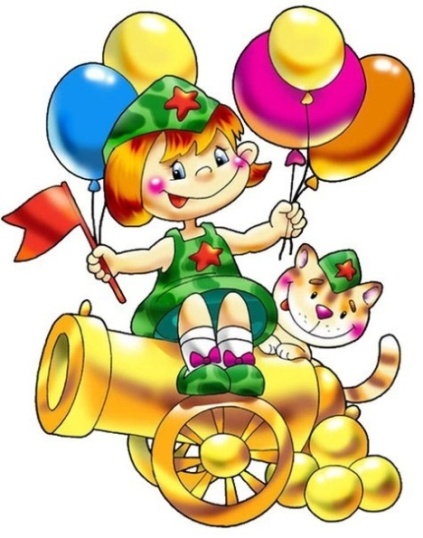 Подарки для наших любимых папочек!У нас в гостях артисты Самарского тетра «Клевер» с интерактивной праздничной программой «Масленица широкая!» 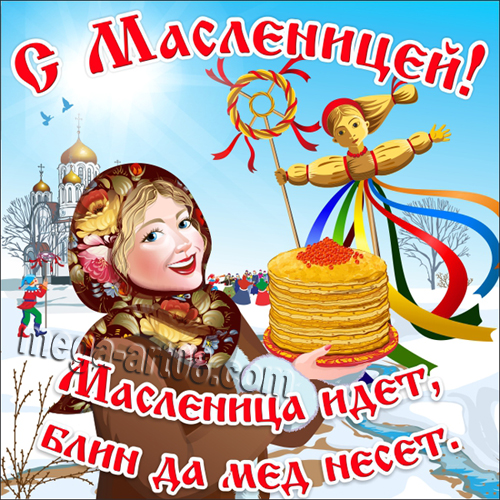 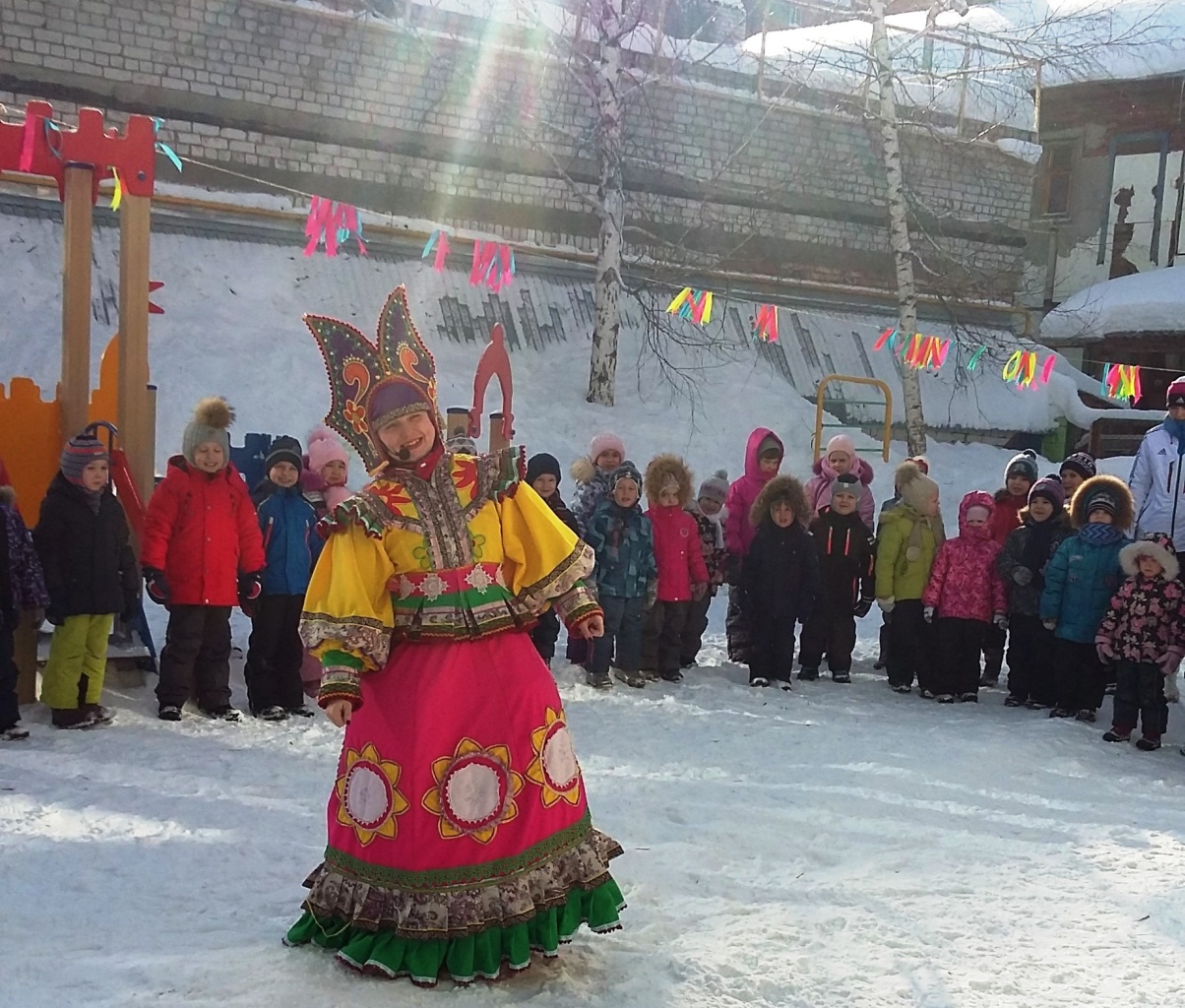 Математика - точна,Математика - нужна!Дети любят всё считать,Нужно только понимать!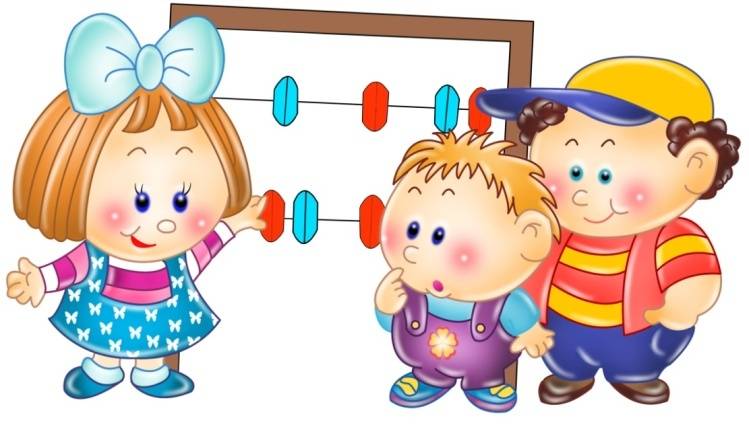 Педагоги и воспитанники нашего детского сада совместно с родителями приняли участие в Городском детском экологическом форуме«Зеленая планета- 2017».В Городском фестивале детского изобразительного искусства «Мир глазами ребенка»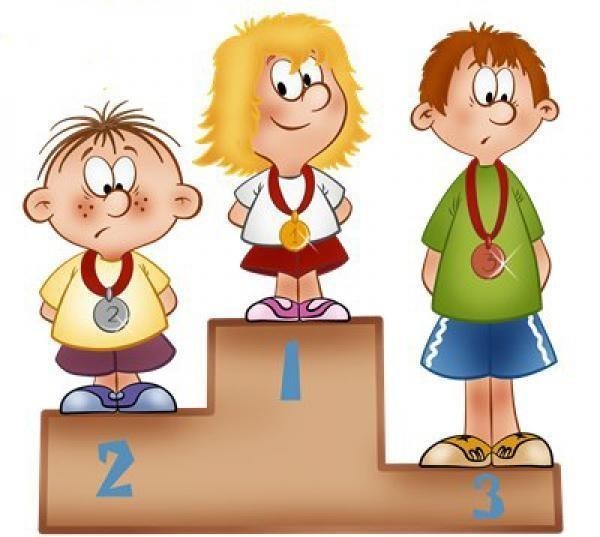 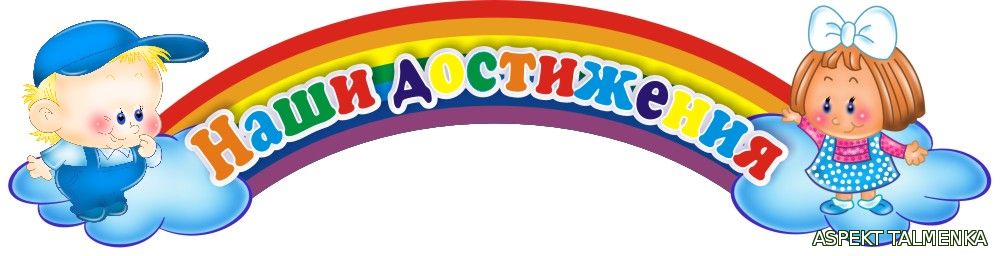 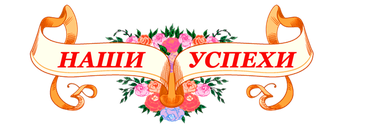 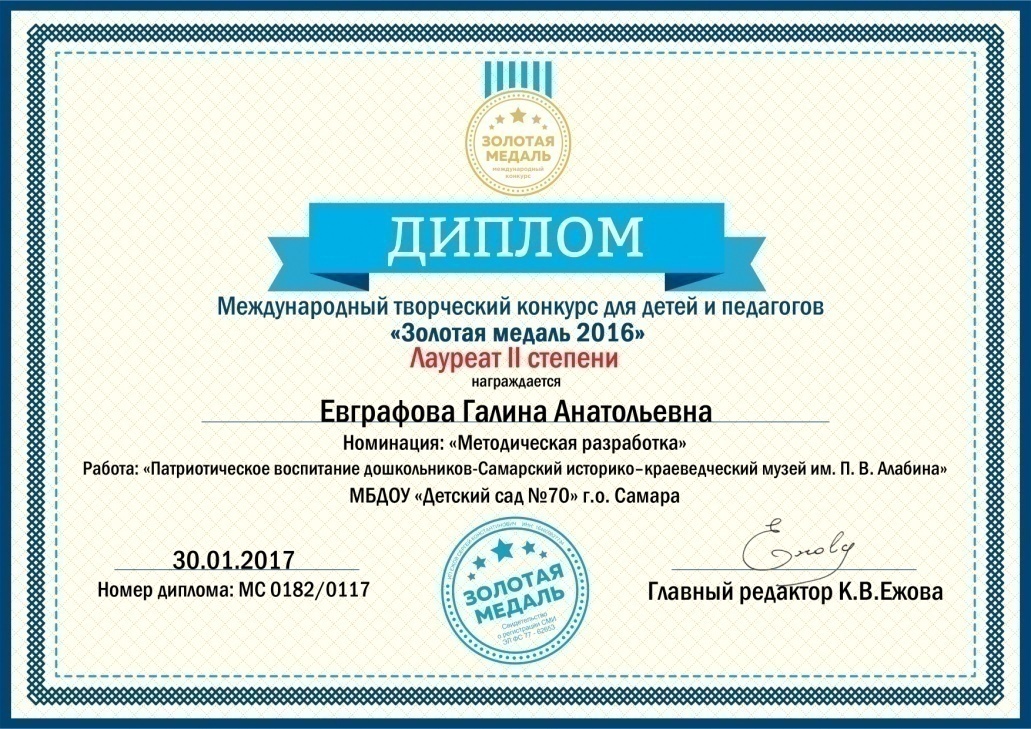 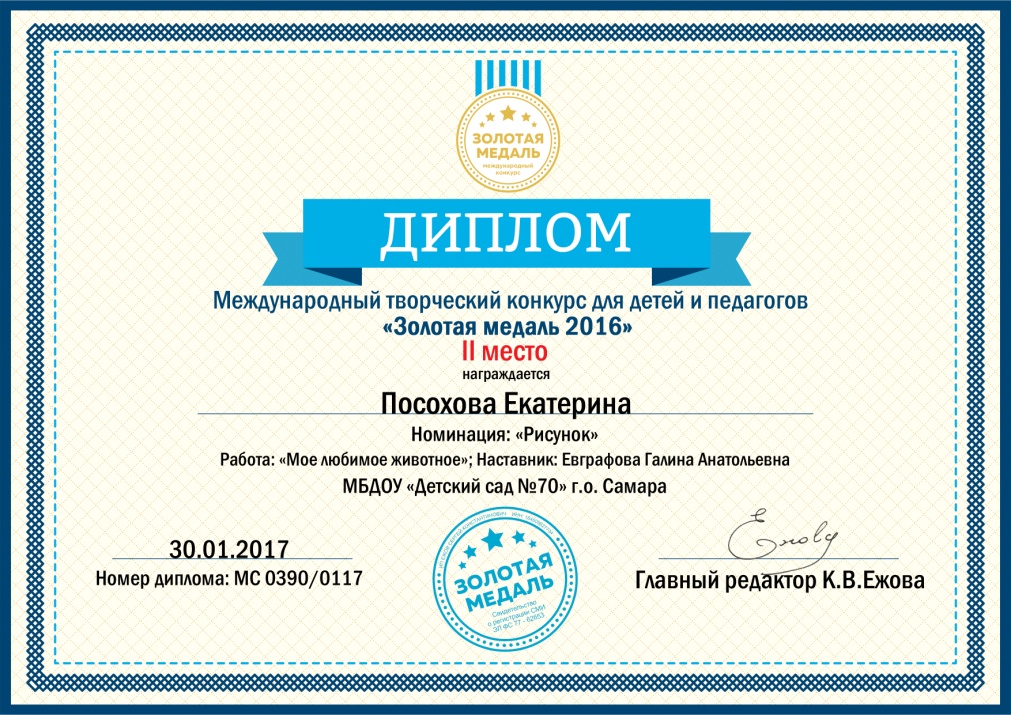 1 февраля была организована и проведена воспитателем Галустян Ю.Н. и старшим воспитателем Евграфовой Г.А. деловая игра с педагогами ДОУ по экологическому развитию дошкольниковподготовительная группа 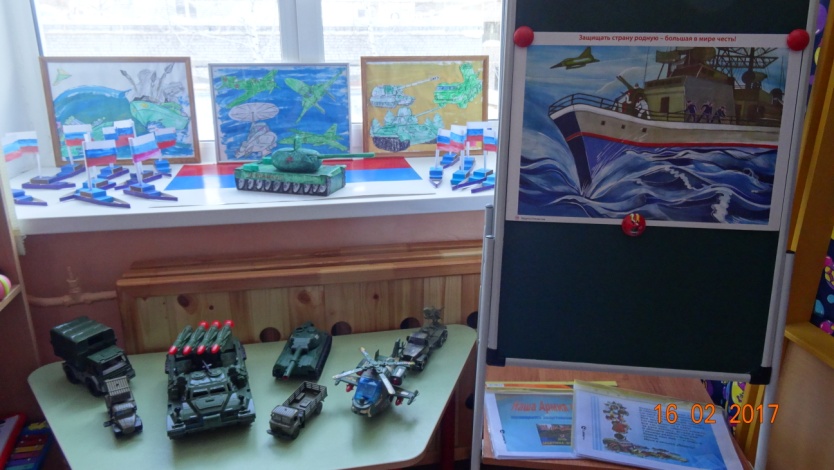 старшая группа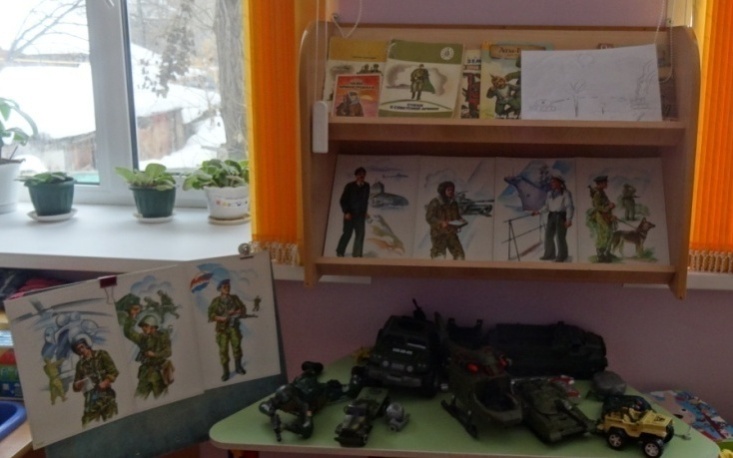 Подготовительная группа «Корабль»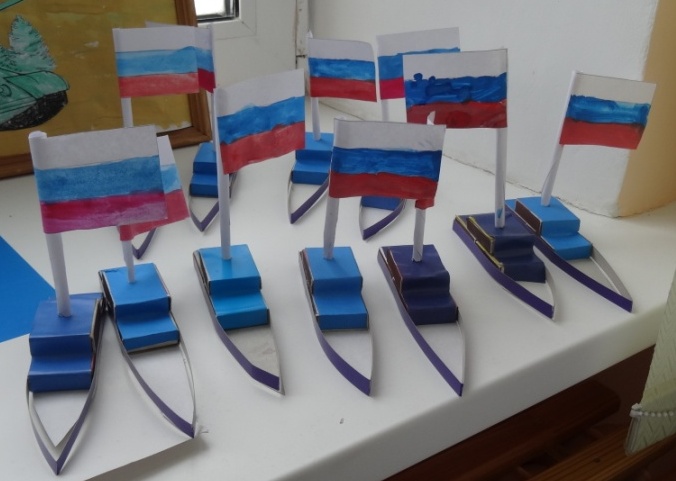 Старшая группа «Семейный автомобиль»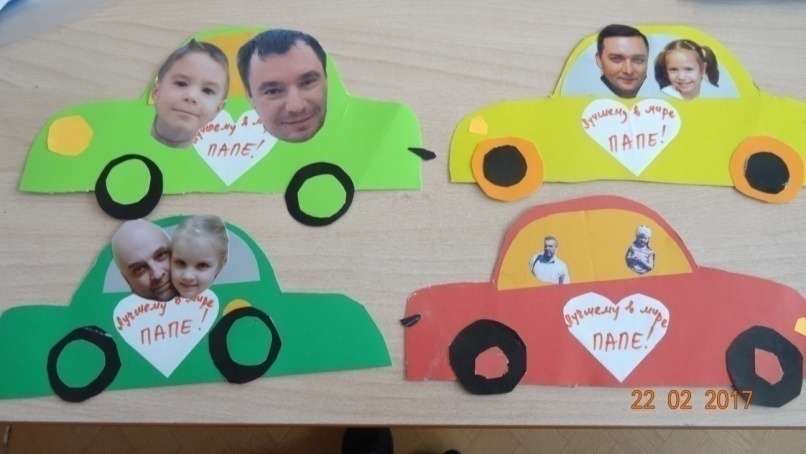 Средняя группа «Наша машина»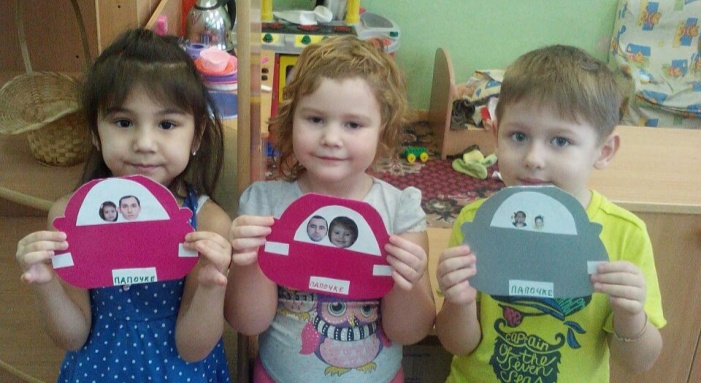 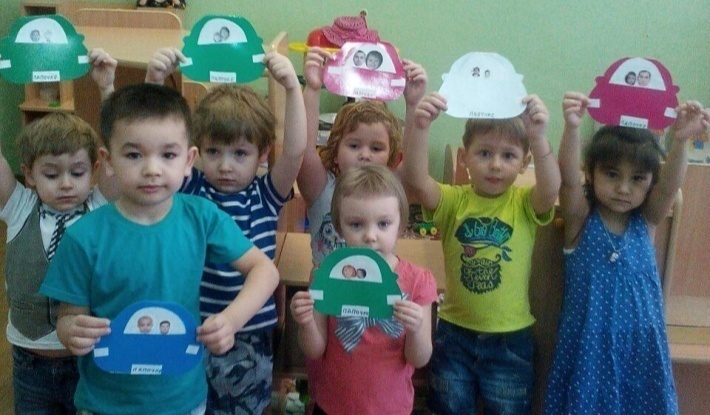 Средняя группа «Наша машина»младшая группа «Галстук для папы»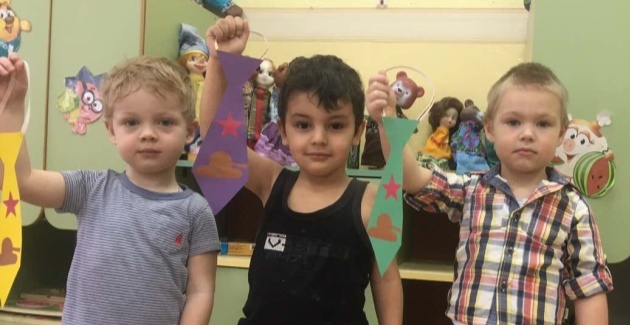 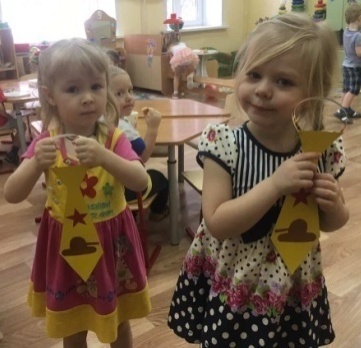 Друзья, вас с Масленицей чудной, 
Она гласит: "Весна пришла!" 
Пусть ваша жизнь не будет трудной, 
А станет радости полна! младшая группа «Галстук для папы»Друзья, вас с Масленицей чудной, 
Она гласит: "Весна пришла!" 
Пусть ваша жизнь не будет трудной, 
А станет радости полна! 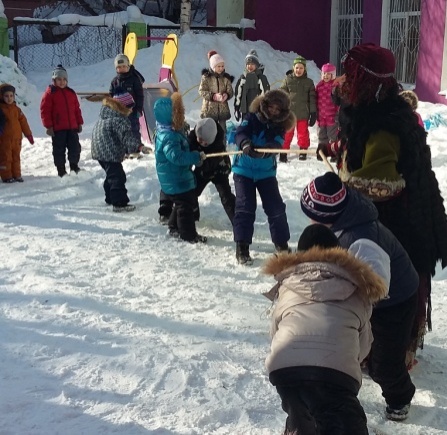 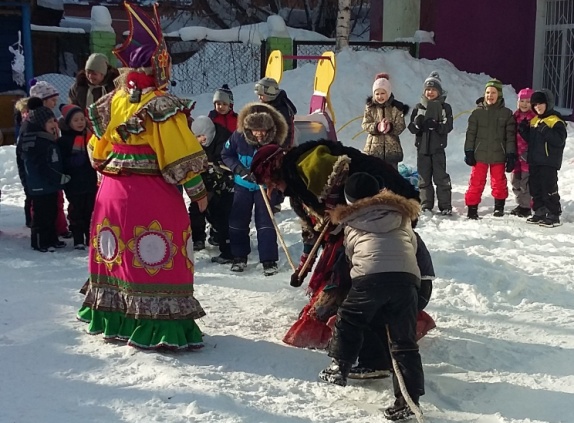 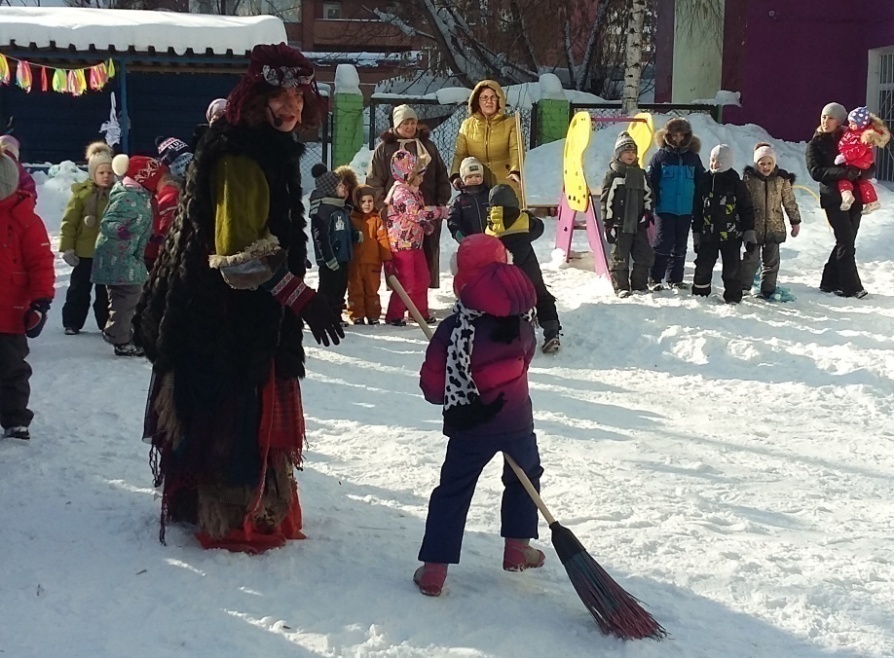 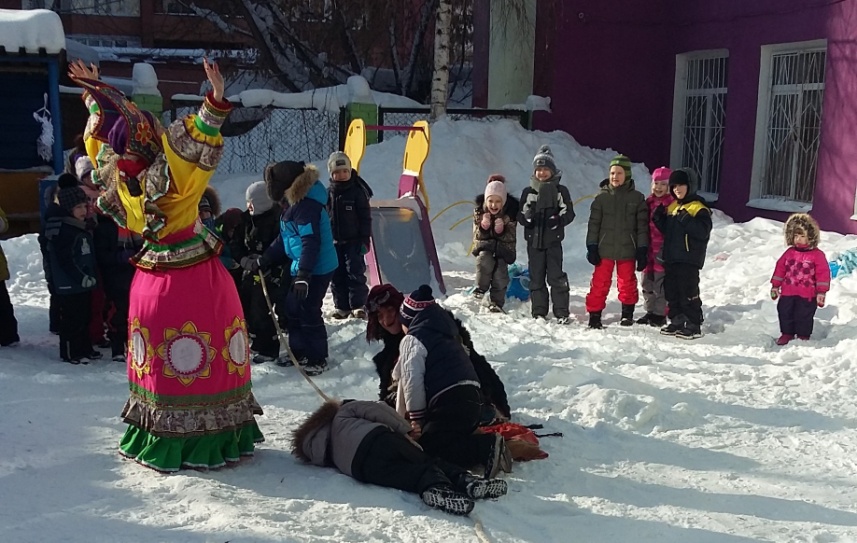 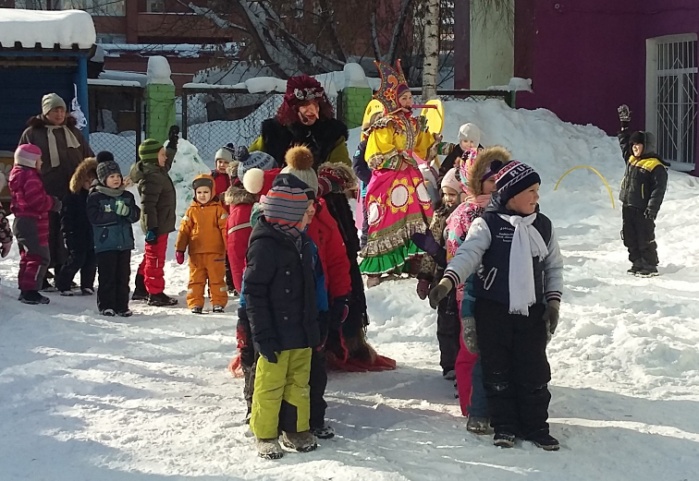 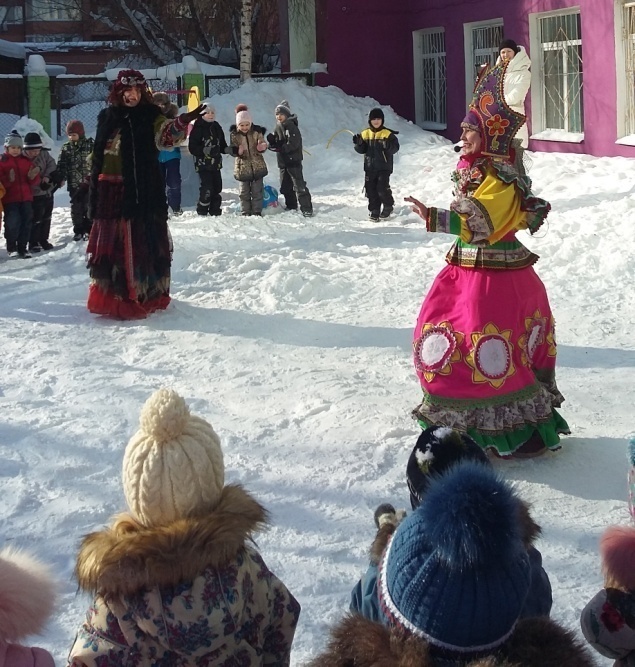 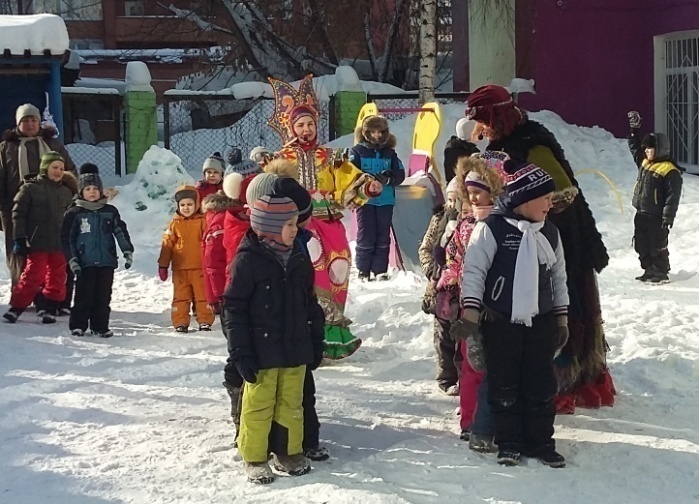 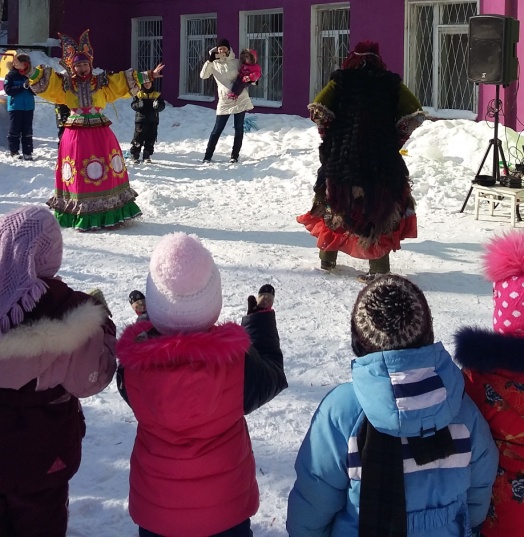 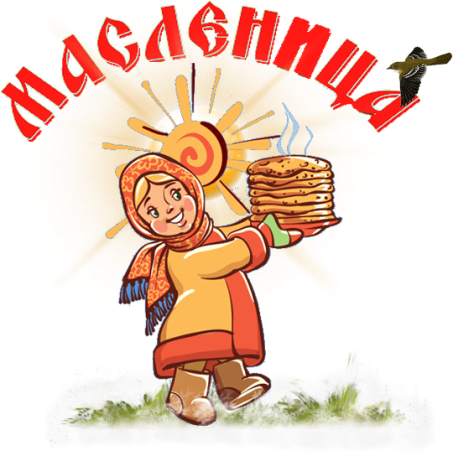 Встречаем Масленицу!Этот праздник к нам Идет раннею весною,
Сколько радостей несет
Он всегда с собою!Встречаем Масленицу!Этот праздник к нам Идет раннею весною,
Сколько радостей несет
Он всегда с собою!Встречаем Масленицу!Этот праздник к нам Идет раннею весною,
Сколько радостей несет
Он всегда с собою!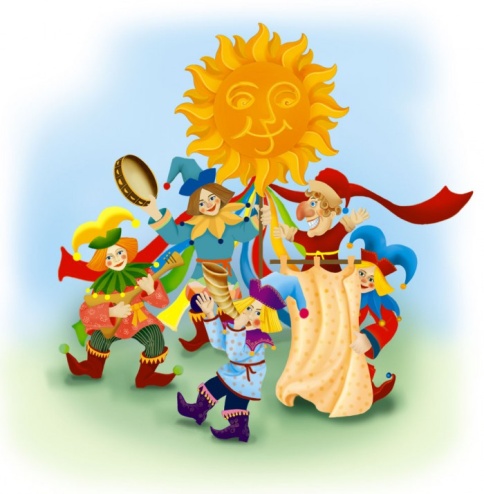 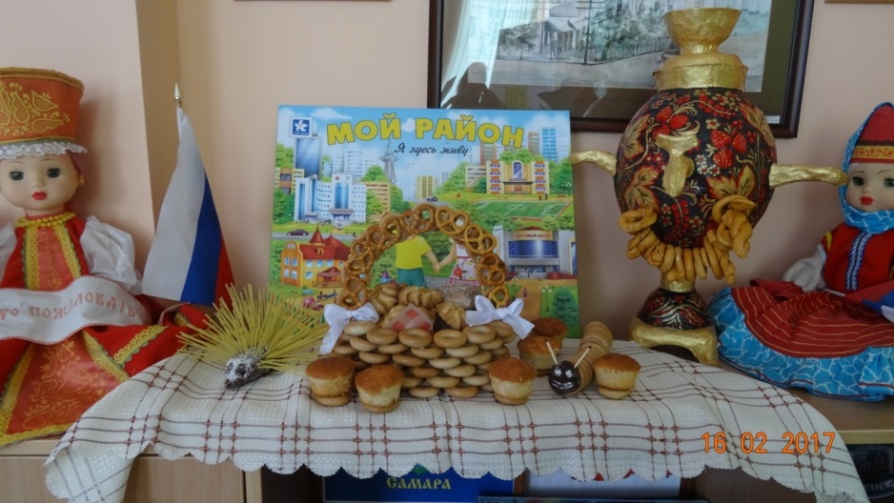 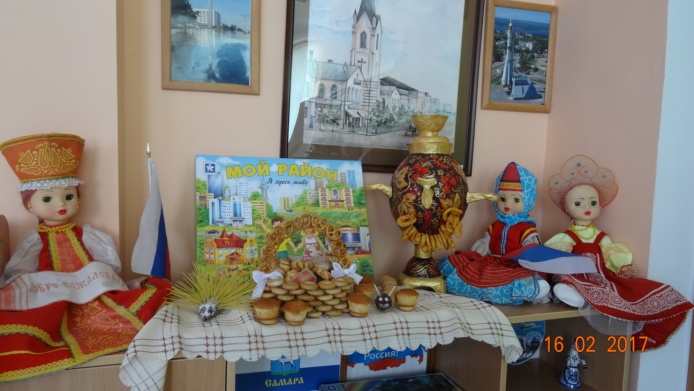 Бабушка блины спекла
Круглые румяные.
Масленица к нам пришла
Гостьею желанною.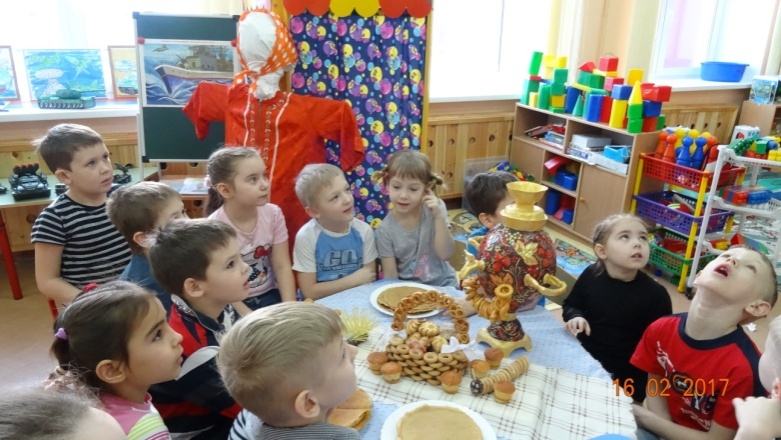 Бабушка блины спекла
Круглые румяные.
Масленица к нам пришла
Гостьею желанною.А мы Масленицу ожидали,
Дорогую гостьюшку встречали,
Блинами гору устилали,
Сверху маслицем поливали…!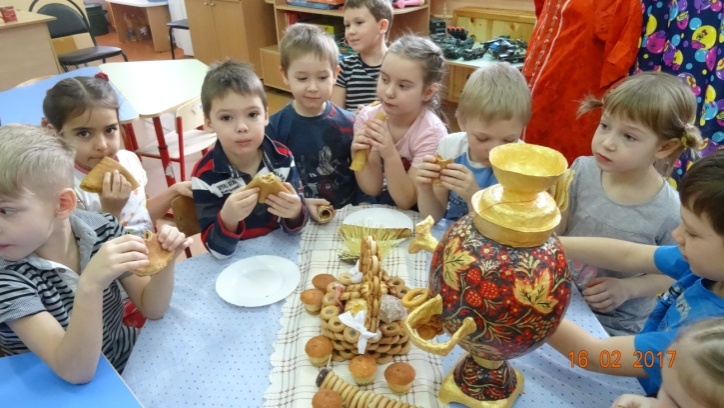 А мы Масленицу ожидали,
Дорогую гостьюшку встречали,
Блинами гору устилали,
Сверху маслицем поливали…!А мы Масленицу ожидали,
Дорогую гостьюшку встречали,
Блинами гору устилали,
Сверху маслицем поливали…!Как на масленой неделе
Из печи блины летели!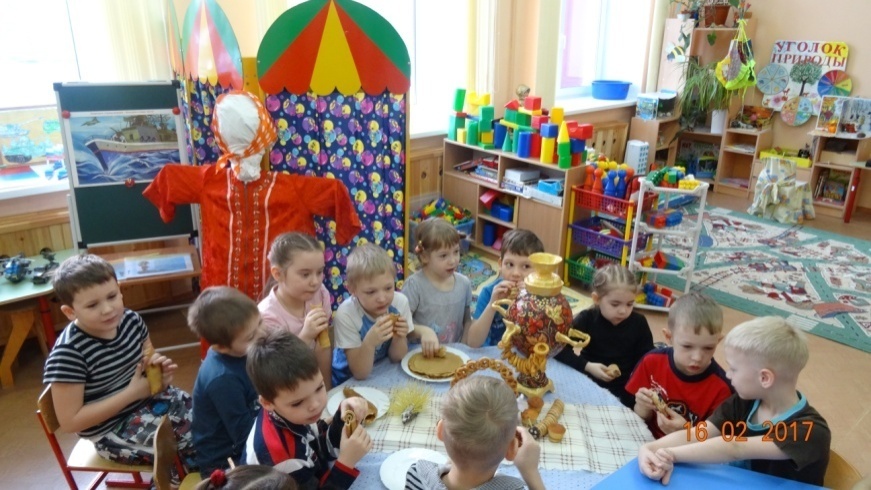 Как на масленой неделе
Из печи блины летели!Я на масленицу маме,
И руками и ногами,
Помогала печь блины,
Небывалой ширины!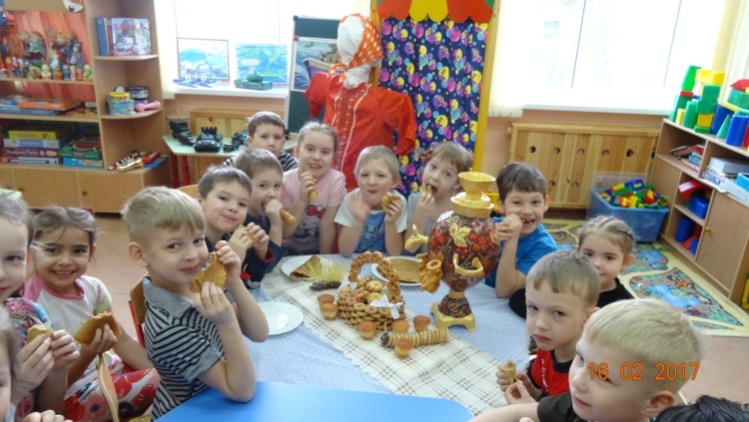 Я на масленицу маме,
И руками и ногами,
Помогала печь блины,
Небывалой ширины!Я на масленицу маме,
И руками и ногами,
Помогала печь блины,
Небывалой ширины!В рамках тематического контроля в феврале были проведены открытые мероприятия образовательной деятельности по развитию элементарных математических представлений у дошкольников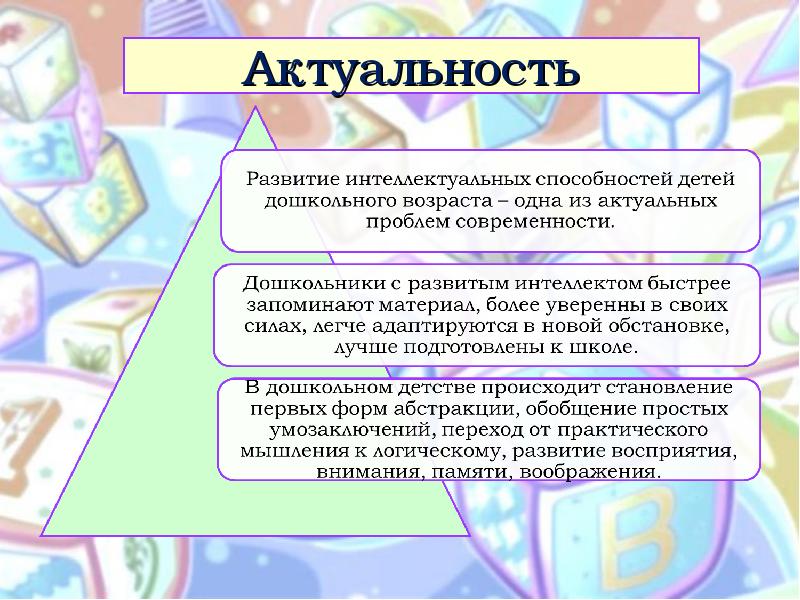 Занятие по развитию элементарных математических представлений в старшей группе. Проводит воспитатель Раменская Любовь ВикторовнаФизкультминутка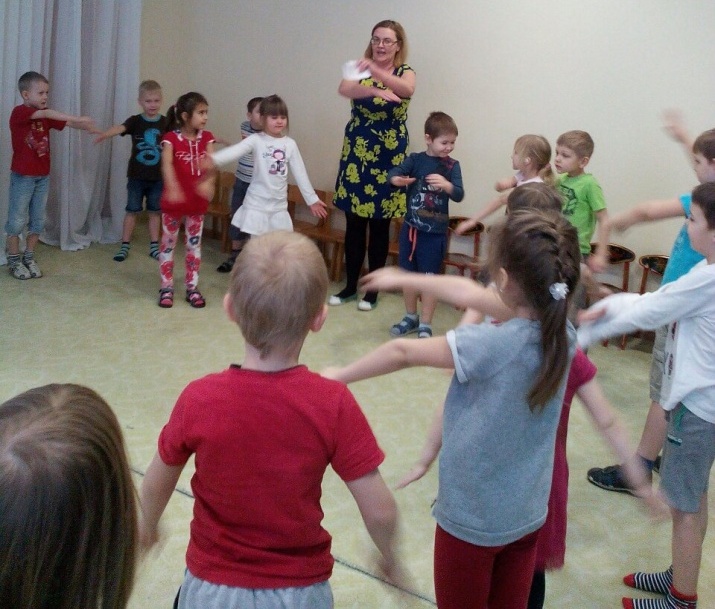 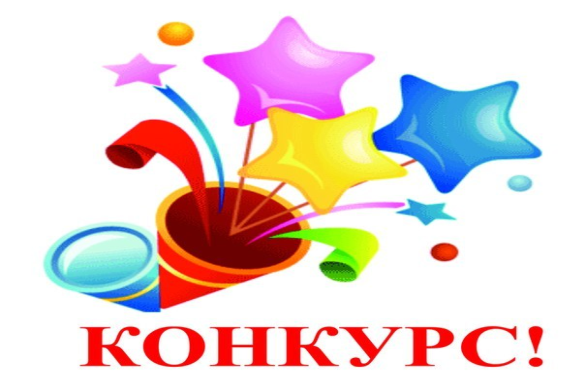 Климанов Андрей «Снегири»Акимов Владислав «На дне морском»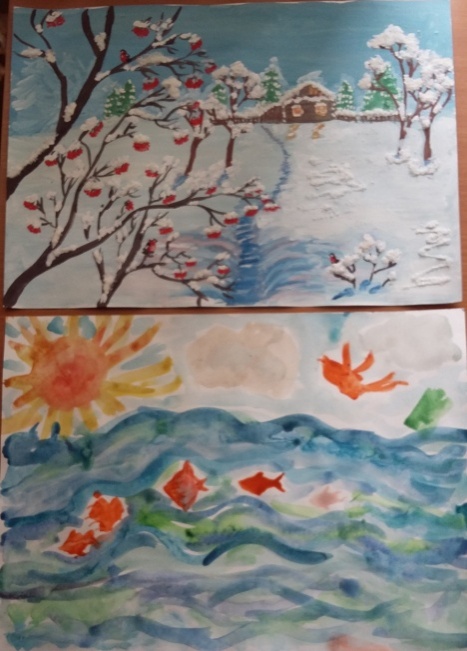 Лухманов Петя «Там на неведомых дорожках…»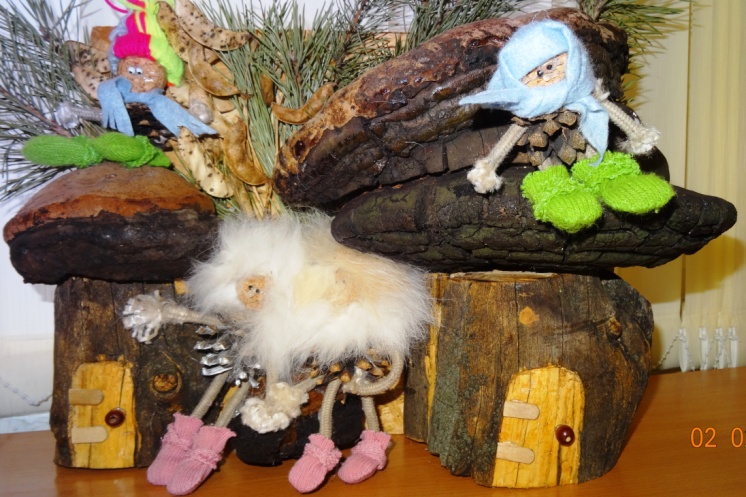 Мещерякова Даша «Встречаем Масленицу!»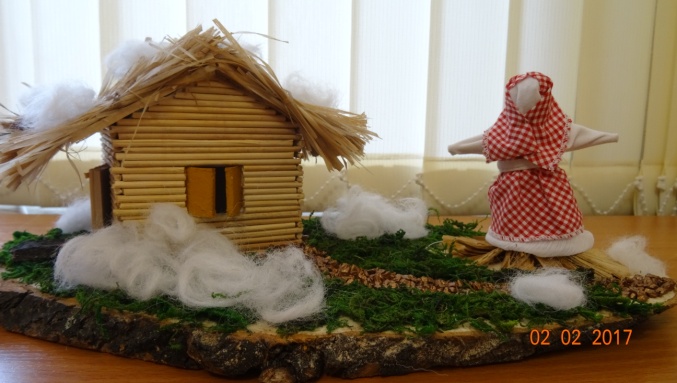 Мещерякова Даша «Встречаем Масленицу!»Фролова Софья «Родной Самарский край»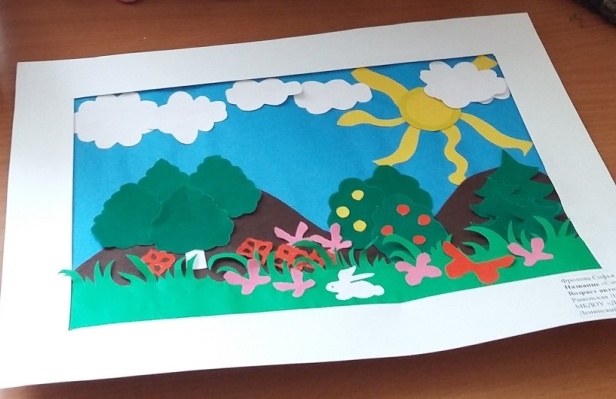 Пудовкина Даша «Домовенок Кузя»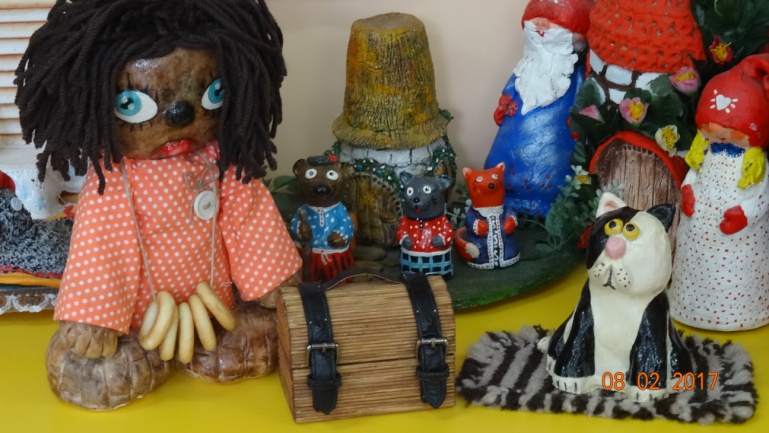 Пудовкина Даша «Ежик»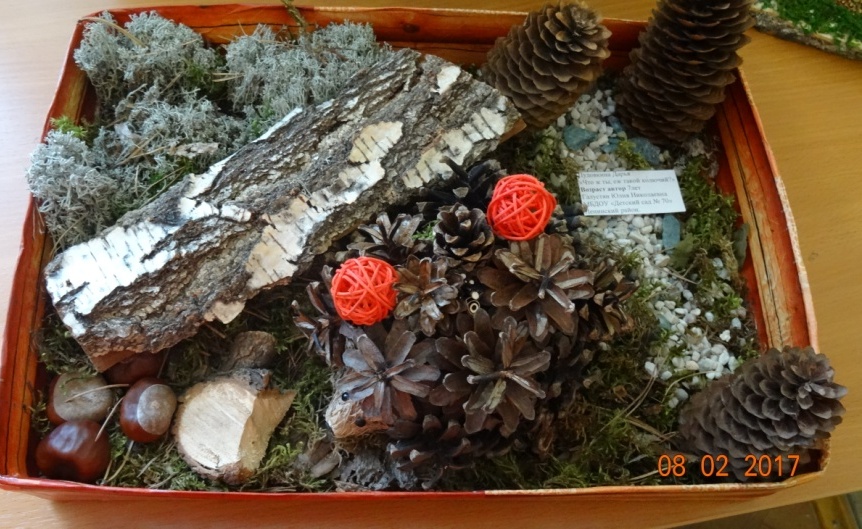 Дюльдин Егор «Летом в лесу»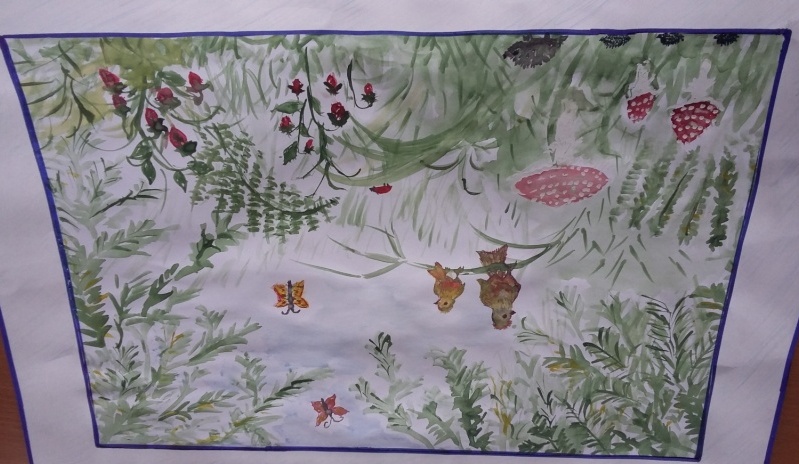 Стрельцов Анисим «Жар- птица»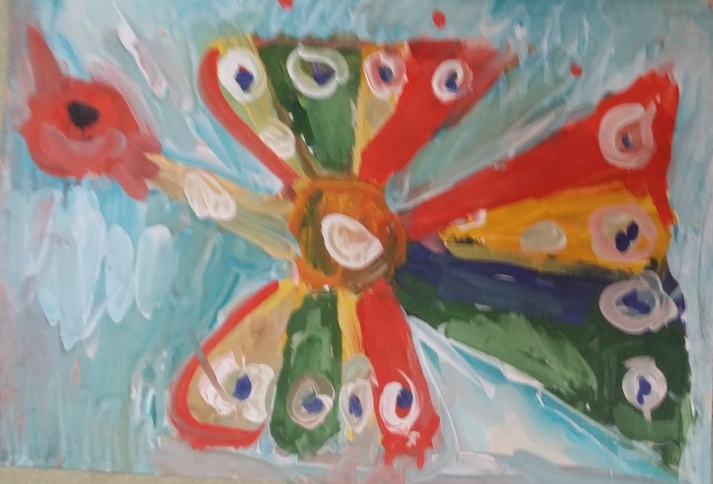 Бабкина Алена «По грибы, ягоды…»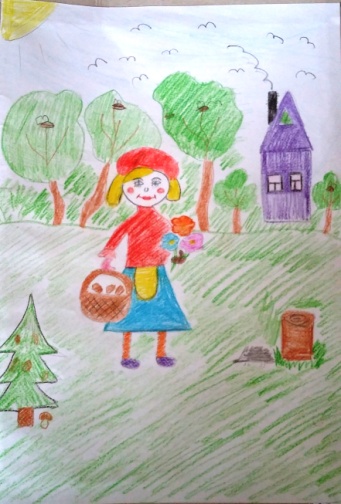 А наш хореографический коллектив продолжает покорять сцены и…28 января 2017 года «Жемчужинки» выступили  на Международном конкурсе детского творчества «Мой путь»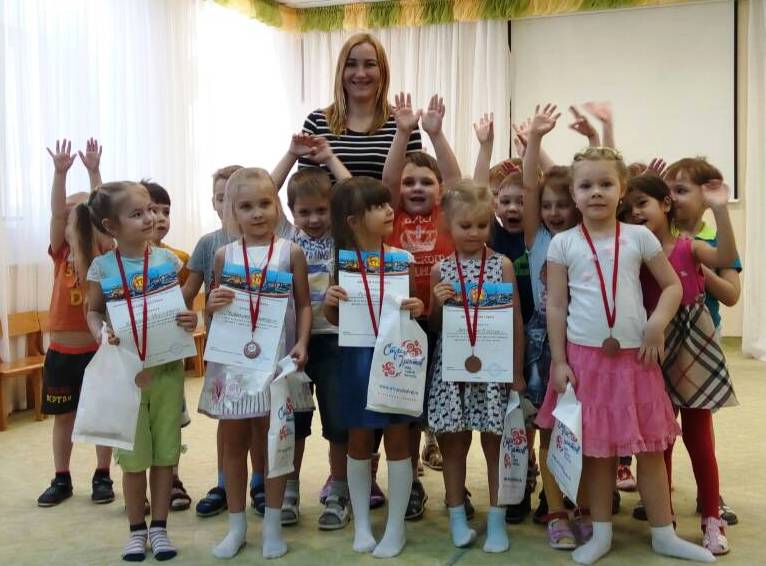 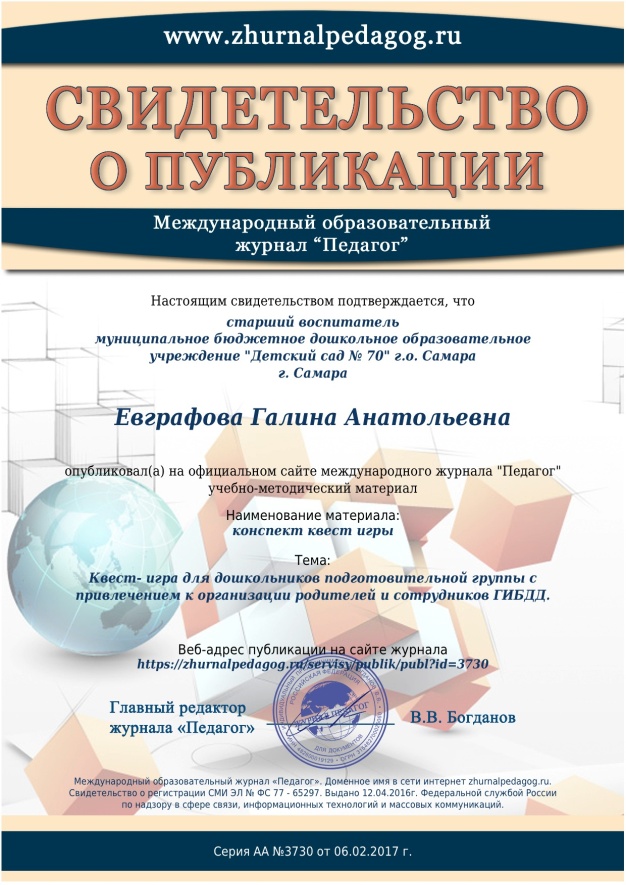 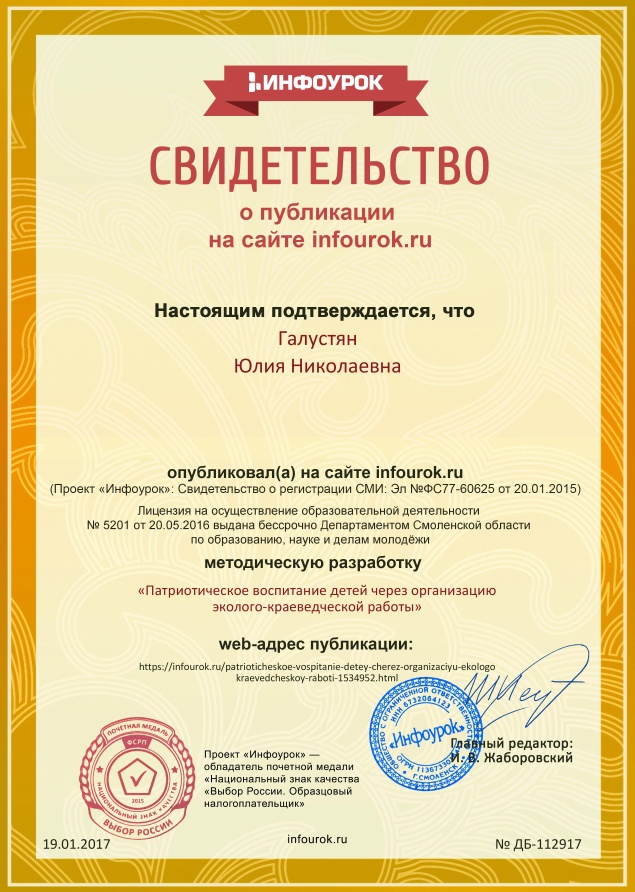 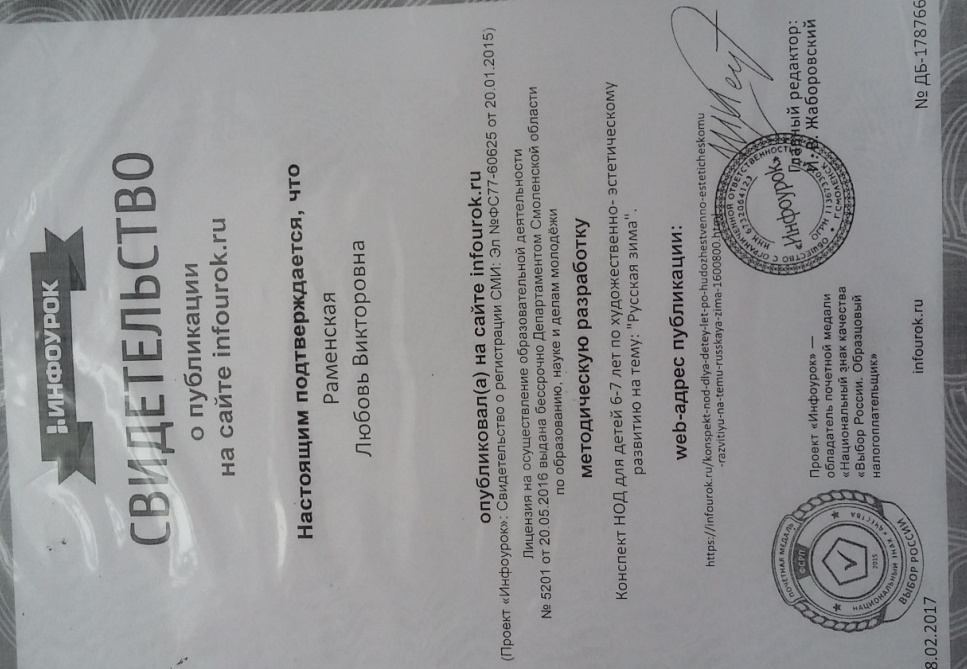 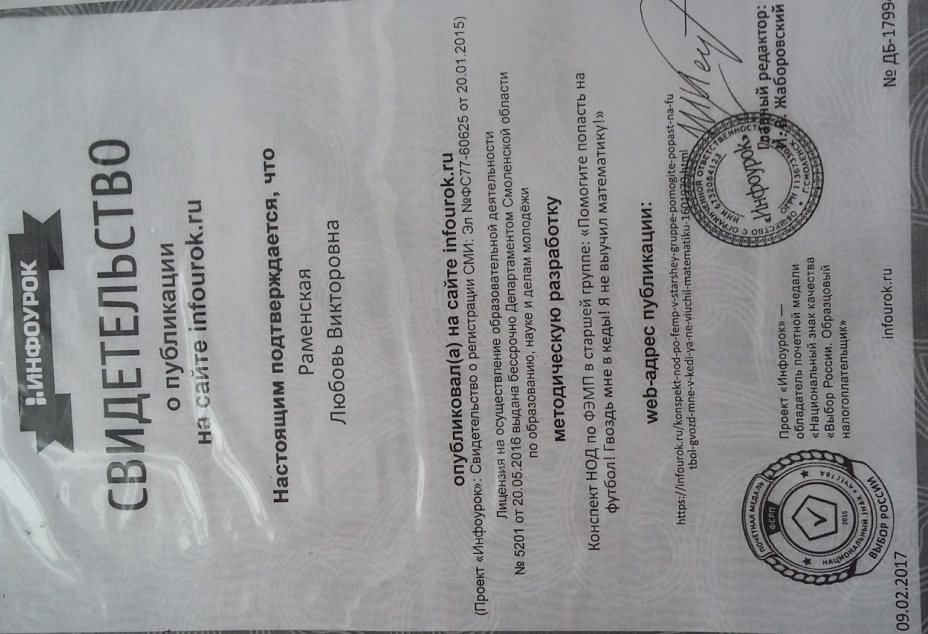 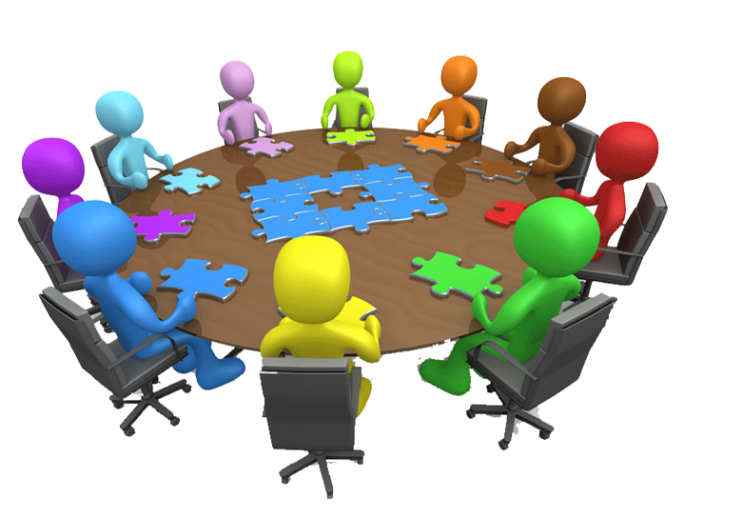 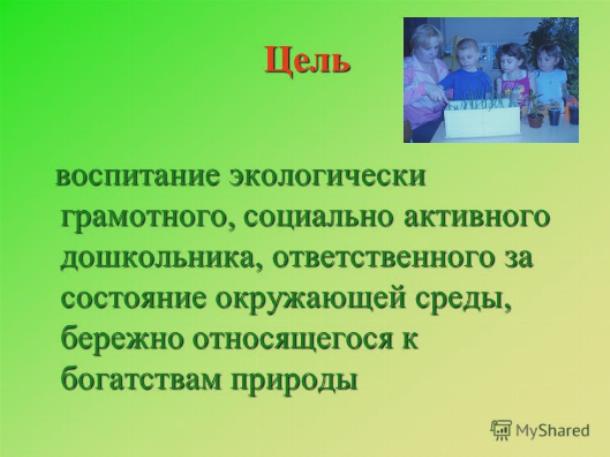 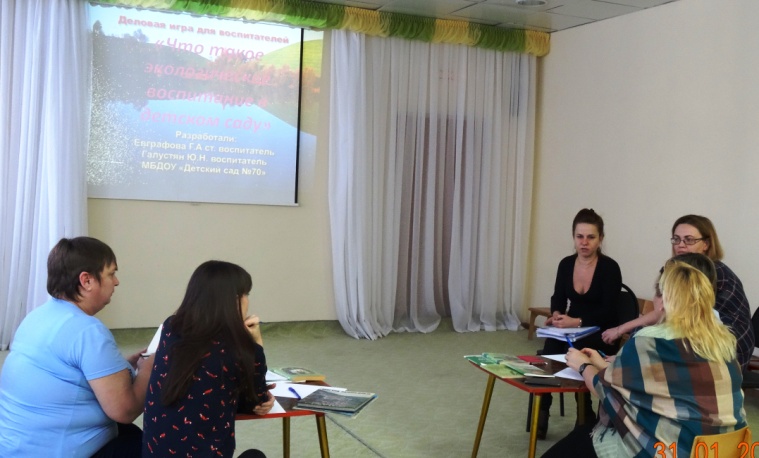 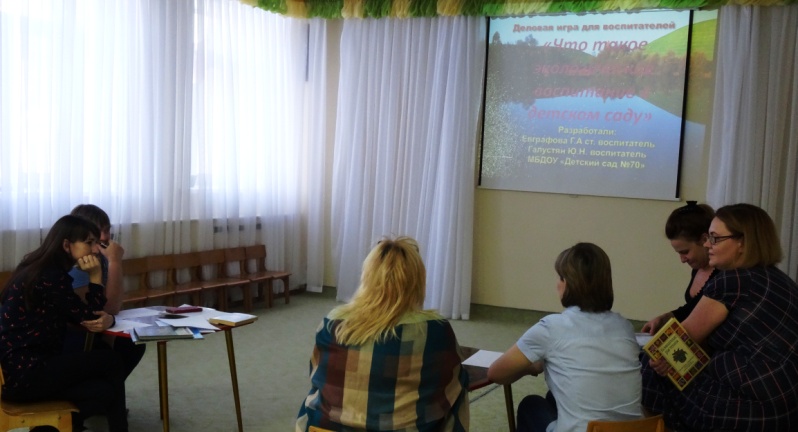 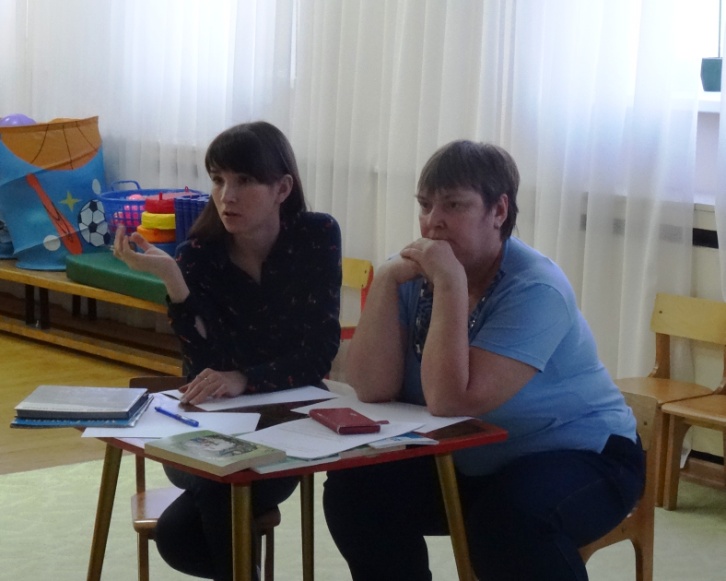 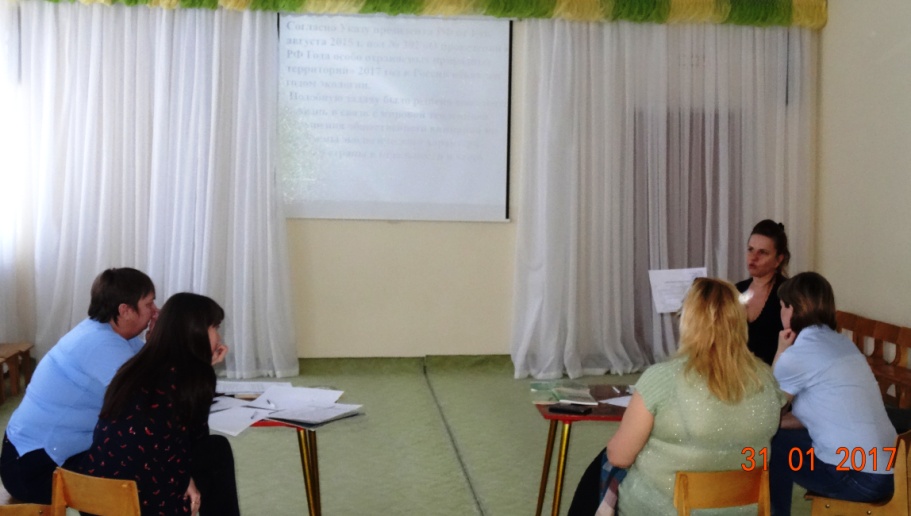 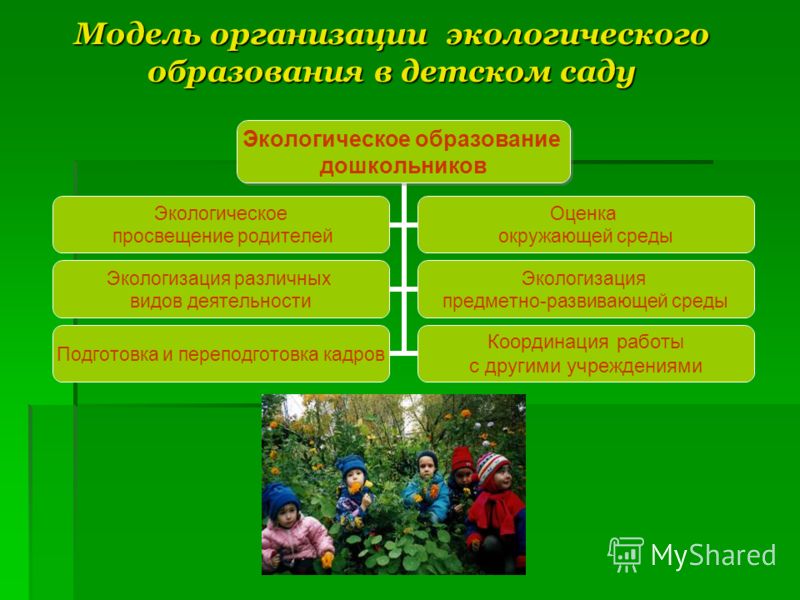 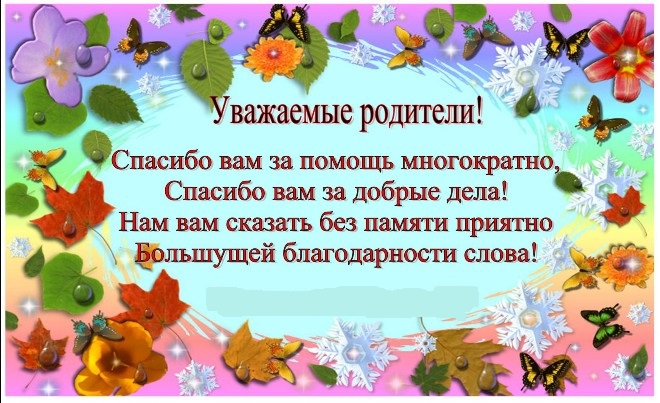 